01.06.2020                                                                                                              kl. VIaZa ciężką pracę, dziś w nagrodę tylko wykreślanka. Hasła wyszukuj w pionie, poziomie, po skosie i napisane od tyłu. Bawcie się dobrze Wyszukaj słowa: kwadrat, prostokąt, trapez, równoległobok, odcinek, deltoid, romb, trójkąt, bokZ okazji Dnia Dziecka życzę Wam,
aby wszystkie fajne dni
w żółwim tempie upływały
i w przygody opiewały.
By nie było porannej pobudki,
a wiatr rozwiewał wszystkie smutki.                                                                                                               p. Bożenka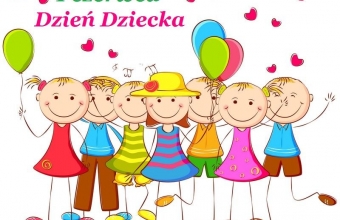 MKWADRATTDSKOROMBTLEBRĄDFAFRKLASGTHKOALTODCINEKPNOSPUNKTGEGITEBOKFFZFDOPROSTOKĄTNGTRÓJKĄTCEŁGELONWÓR